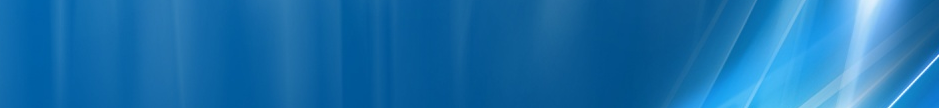 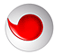 Acoperirea GSM a fost adusa de Vodafone în aceasta statie mult mai târziu, abia prin vara 2006 – pe durata ultimei mari etape de extindere a retelei în metrou. La toti 3 operatorii, celula de aici acopera si statia Gara de Nord 2 (linia M4) situata la nici macar 600m disanta ! Iar Vodafone este singurul care ofera acoperire 3G si aici.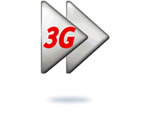 S2 catre Crângasi  +  schimbare de LAC ( 32022) ! 
Despre statia Basarab Stația Basarab a fost adăugată la rețea după terminarea liniei M1, pentru a facilita o corespodență între liniile M1 și M4 (transferul între cele două linii este mai dificil la stația Gara de Nord, unde trebuie făcut transferul între terminalul Gara de Nord 1 și Gara de Nord 2). Basarab este foarte apropiată de stația de metrou Gara de Nord, luminile sale se pot vedea de la platformele din Gara de Nord 2. Construcția stației a început în noiembrie 1990 și s-a terminat în ianuarie 1992 pentru secția M1 și martie 2000 pentru secția M4.Stația are patru linii la același nivel, dintre care două împreună în centru (pentru M1) și două în părțile laterale (pentru M4). Șinele sunt accesate prin două platforme tip insulă, permițând transferul foarte ușor între trenurile M1 și trenurile M4.HW equipment Kathrein 738 445				| VPol BiDir 824-960 & 1710-2170 MHz / 65° / 5dBiIn total (cel putin în sensul catre Crângasi) sunt instalate 4 Kathrein-uri BiDIr 738 445 : câte una de-o parte si de cealalta a panourilor indicative ale directiile liniilor M1 / M4 de pe peroanele respective (sunt unul lânga celalalt si se poate trece direct între ele) !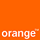 Orange a adus acoperire aici foarte târziu, aparent dupa VDF – abia prin anul 2007 !HW equipment (old)BTS Alcatel M4M			         | 2 TRXCica site-ul ar fi fost lansat în 2007 cu o vechitura de Evolium A910, ceea ce ma cam mira – dar cum probabil aveau pe stoc o tona de astfel de BTS-uri din diferitele swap-uri... Acum avem 4 TRX (cu un CID sectorizat) deci ori au mai adaugat un M5M nou, ori au bagat un mai mare MBO1 pentru a facilita upgrade-urile ulterioare – pentru ca nu trebuie uitat ca aceasta celula baga semnal si în Gara de Nord 2 !SW configurationCID-ul este sectorizat, asa ceva nu mai vezi de exemplu decât la Piata Victoriei – unde ai o celula scoasa la suprafata ! Sa se fi facut acelasi lucru si aici, recent ? Dar trebuie totusi precizat ca exista si cazuri când Orange îsi sectorizeaza CID-urile complet degeaba...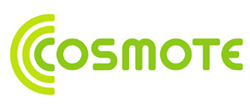 Cei de la Cosmote au început acoperirea metroului (abia) prin primavara 2007, iar pe 22 iulie au emis un comunicat de presa prin care anuntau ca au terminat extindera retelei în metrou – toate cele 42 de statii fiind désormais acoperite. Asadar aceasta statie a primit probabil semnal undeva pe durata acelei veri 2007…LAC changeSe schimba LAC-ul între statiile Crângasi si Basarab !! BSC Drumul Taberei 	|BU960		LAC 7020BSC Baneasa 	|BU958		LAC 7030Asta înseamna zeci (sau sute) de mobile care fac un Location Update în acelasi timp în tunel, asa ca vai de capu’ lor !Ce idee si pe ei, sa bage mai multe LAC-uri în metrou !BCCHAfiseazaLACCIDTRXDiverse45Basarab11142311014FH 1 / 19 / 31 / 452Ter  0CRO 6WCDMA   86LAC  32011CID 31101Cells 7 + 1CID lung  209811837RNC id 3201BA_List BA_List 18 / 33 / 35 / 37 / 45 / 56 / 57 / 60[M1] Crângasi BCCH 56  /    Gara de Nord BCCH 60     |      [M4]  Gara de Nord  Same cellIesirea la suprafata se va efectua probabil în LAC 11132…RAM-111 dBmRAR2Test 7 EAHC B  |  2Ter 0T321240BSIC 8  |  RLT 16MTMS-TXPWR-MAX-CCH5     |33 dBmPRP2DSF45BABS-AG-BLKS-RES1CNCCCH configuration0     |Not CombinedRAI1CRH8RAC6BCCHLACCIDTRXDiverseDiverse79100168114H67, H77, H79, H84EDGE RAM -109 dBmBA_List BA_List 64 / 70 / 71 / 73 / 81 / 83 / 85  |  585 / 593 / 607 / 630[M1] Crângasi BCCH 70  /    Gara de Nord BCCH 64     |      [M4]  Gara de Nord  Same cellIesirea la suprafata se va efectua probabil în LAC 140…Test 7EA  C   |  2Ter MB2RAR2T321260 BSIC 35MTMS-TXPWR-MAX-CCH5     |33 dBmPRP5DSF18BABS-AG-BLKS-RES3CNCCCH configuration0     |Not CombinedRAI103CRH10RAC1BCCHLACCIDTRXDiverseDiversee1070309589SFHH975 – H1001TA 23RAM 111  –  CRO 30BA_List BA_List e2 / e4 / e5 / e7 / e9 / e13 / e16 / e19 / e20   |   512 / 514 / 517 / 519 / 522 / 523 / 528 / 531 / 532 / 533[M1] Crângasi BCCH e20  (BU960)  /    Gara de Nord  Same cell     |      [M4]  Gara de Nord  Same cellIesirea la suprafata se va efectua probabil în LAC 7040…RAR4Test 7EAHC  |  2Ter MB2T321240 BSIC 44MTMS-TXPWR-MAX-CCH5     |33 dBmPRP4DSF22BABS-AG-BLKS-RES2CNCCCH configuration0     |Not CombinedRAI1RAC6CRH10